NIACUS Membership Application Form 20211.Applicant InformationECB ACOAccess NIDisclaimer and SignatureAssociation notices and some information will be updated to NIACUS & NCU Websites. Members of NIACUS and any photographs taken may be used on the NIACUS or NCU website and publications in local newspapers. Please tick for consent of photographs to be used in this way.    Yes [  ]  No [  ]The administrators of the NIACUS will only process the data requested for the general information of the Association. Under no circumstances will this data be passed on to commercial third parties. All this information is required so that, should the need arise, procedures may be carried out without any delays. In case of an accident or emergency, NIACUS will attempt to contact the persons listed in the Emergency Contact Details. Membership and Association management data protection.a) Processing of membership forms and payments. b) Share data with Executive members to provide information about Association activities, membership renewals or invitation to social events c)  Sending information about promotions and offers from sponsors, sending an Association newsletter, sending information about selling kit, merchandise or fundraising.d) Member’s details will be deleted/destroyed from Association documents after a period of 3 years if no longer affiliated to NIACUS. *I have read and agree with the data protection and privacy regulations set by   NIACUS and have ticked the consent box I certify that my answers are true and complete to the best of my knowledge. If this application leads to employment, I understand that false or misleading information in my application or interview may result in my release.COMPLETED APPLICATIONS TO BE SENT TO: NIACUSMEMBERSHIP@GMAIL.COM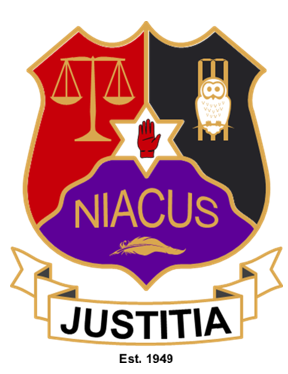 Full Name:Date:LastFirst.Address:Street AddressTownPost CodePhone:EmailAre you affiliated to any Cricket ClubYESNOIf yes, which one?Emergency Contact:Phone:EmailHave you ever been a member of ECB ACO?Have you ever been a member of ECB ACO?YESNOIf yes, when:If still a member of ECB ACO, Please confirm your membership numberHave you ever held Access NI Clearance ?Have you ever held Access NI Clearance ?YESNOIf yes, when:Signature:Date:For Internal Use OnlyDate ReceivedExecutive Member ProposingExecutive Member SecondingMembership ApprovedNIACUS Membership Number